Зимние забавыНаступила зима. Грядут новогодние праздники, зимние каникулы у детей и взрослых. Всем хочется, чтобы выходные дни запомнились чем-то особенным, интересным. А ведь увлекательно провести это время с ребенком несложно! Вот несколько игр, которые помогут разнообразить ваш отдых. Снежные скульптуры. Самое распространенное занятие – это лепить снеговика. Но можно придумать и множество других композиций, например, ежик (слепить шар из снега, из сухих веточек сделать колючки, из камешков – носик, ротик и глазки), лягушка (два овальных шара поставить друг на друга и дополнить скульптуру лапками, глазками, широким ртом из веток). Кстати, материал для украшения скульптур можно принести из дома (пуговицы, ленточки, старый шарф и шапку), тогда вашему произведению искусства не будет равных во дворе! 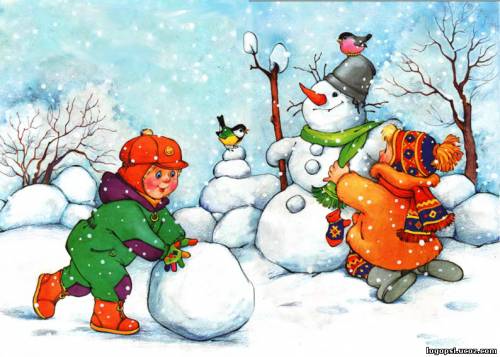 Рисунки на снегу. Взяв палочку, на снегу можно изобразить причудливые картины. Детки постарше способны самостоятельно придумывать сюжеты и рисовать, а малышам понравится смотреть или дорисовывать недостающие детали (лучики для солнышка, волны для рыбки). Если заранее принести из дома бутылочку с подкрашенной водой, то ваши рисунки будут яркими и красочными. Ни один прохожий не пройдет мимо!Снежки. Игра в снежки еще никого не оставляла равнодушным! Эту игру можно дополнить правилами. Соперники встают на расстоянии в несколько метров и очерчивают круг вокруг себя. Потом по очереди начинают «стрелять» друг в друга снежками. Во время игры можно наклоняться, приседать, прыгать, но нельзя выходить за пределы круга. Счет можно вести до 5 или 10 попаданий. Кто первый попадет 5 (10) раз, тот победитель! Прыжки в снег. Поваляться в снегу любят все ребята! Можно устроить веселое соревнование – кто дальше прыгнет с лавочки. Активные физические упражнения способствуют укреплению здоровья и поднимают настроение! Покатились санки вниз! Катание с горки на санках (ледянках) тоже можно превратить в соревнование. По команде «Марш!» все участники скатывают вниз с горы.Кто уедет дальше всех, тот и выиграл! 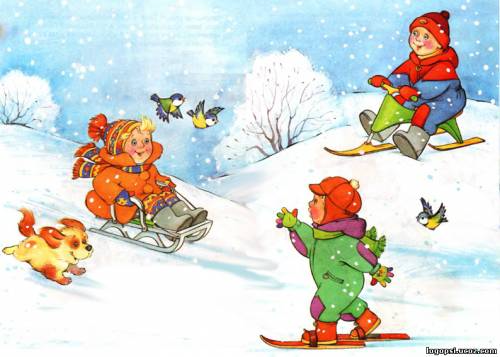 «Кошки-мышки» в лабиринте. В снегу заранее протоптать (или нарисовать) узкие, переплетающиеся дорожки - лабиринт. Один из участников («мышка») встает в начале лабиринта, второй («кошка») на три-пять шагов дальше. Задача «кошки» догнать «мышку», пока та не выбежала из лабиринта.Игра начинается по команде ведущего «Мяу!». Рябина красная. Если у вас рядом растет много рябины, то из ее ягод можно выложить на снегу целую картину. За счет контраста красного и белого получится очень эффектно!А потом ваше творчество просто склюют птички! Покорми птичек. Познавательное и полезное занятие – кормление птиц зимой. Если ваш папа – мастер на все руки, то вы можете привлечь ребенка к изобретению кормушки.А можно и просто покидать крошки птичкам, рассказывая ребенку интересные факты из жизни птиц и зверей. 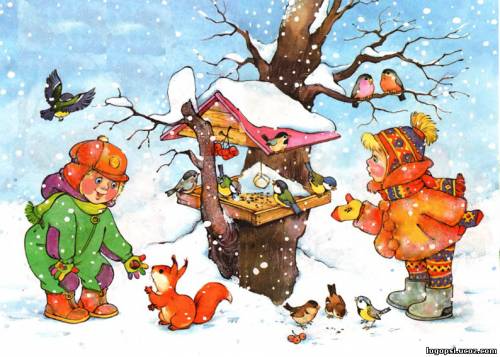 Помощник. Зима – время не только развлечений, но и работы по чистке от снега (крыльца, двора, машины и так далее). Вы можете привлечь своего малыша к труду, выдав ему лопату соответствующего размера.Главное – показать пример и делать все с удовольствием и улыбкой на лице. Тогда в будущем эта работа будет ассоциироваться у ребенка только с положительными эмоциями, и он с радостью будет вам помогать.